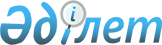 Жаңақорған аудандық мәслихатының 2020 жылғы 30 желтоқсандағы № 604 Қыркеңсе ауылдық округінің "2021-2023 жылдарға арналған бюджеті туралы" шешіміне өзгерістер енгізу туралы
					
			Мерзімі біткен
			
			
		
					Қызылорда облысы Жаңақорған аудандық мәслихатының 2021 жылғы 10 желтоқсандағы № 138 шешімі. Мерзімі біткендіктен қолданыс тоқтатылды
      Жаңақорған аудандық мәслихаты ШЕШТІ:
      1. Жаңақорған аудандық мәслихатының 2020 жылғы 30 желтоқсандағы № 604 "Қыркеңсе ауылдық округінің 2021-2023 жылдарға арналған бюджеті туралы" (нормативтік құқықтық актілердің мемлекеттік тіркеу тізілімінде № 8095 болып тіркелген) шешіміне мынадай өзгерістер енгізілсін:
      1-тармақ жаңа редакцияда жазылсын:
      "1. Қыркеңсе ауылдық округінің 2021-2023 жылдарға арналған бюджеті тиісінше 1, 2 және 3-қосымшаларға сәйкес, оның ішінде 2021 жылға мынадай көлемде бекітілсін:
      1) кірістер – 96 687,9 мың теңге, оның ішінде:
      салықтық түсімдер – 2 994 мың теңге;
      салықтық емес түсімдер – 160 мың теңге;
      негізгі капиталды сатудан түсетін түсімдер – 0;
      трансферттер түсімдері – 93 533,9 мың теңге;
      2) шығындар – 97 957,3 мың теңге;
      3) таза бюджеттік кредиттеу – 0:
      бюджеттік кредиттер – 0;
      бюджеттік кредиттерді өтеу – 0;
      4) қаржы активтерімен операциялар бойынша сальдо – 0:
      қаржы активтерін сатып алу – 0;
      мемлекттік қаржы активтерін сатудан түсетін түсімдер – 0;
      5) бюджет тапшылығы (профициті) – -1 269,4 мың теңге;
      6) бюджет тапшылығын қаржыландыру (профицитін пайдалану) – 1 269,4 мың теңге:
      қарыздар түсімі – 0;
      қарыздарды өтеу – 0;
      бюджет қаражаттарының пайдаланылатын қалдықтары – 1 269,4 мың теңге.".
      Көрсетілген шешімнің 1-қосымшасы осы шешімнің 1-қосымшасына сәйкес жаңа редакцияда жазылсын.
      2. Осы шешім 2021 жылғы 1 қаңтардан бастап қолданысқа енгізіледі. Қыркеңсе ауылдық округінің 2021 жылға арналған бюджеті
					© 2012. Қазақстан Республикасы Әділет министрлігінің «Қазақстан Республикасының Заңнама және құқықтық ақпарат институты» ШЖҚ РМК
				
      Жаңақорған ауданы мәслихатының хатшыcы 

Ғ. Сопбеков
Жаңақорған аудандық маслихатының
2021 жылғы 10 желтоқсандағы
№ 138 шешіміне қосымшаЖаңақорған аудандық маслихатының
2020 жылғы 30 желтоқсандағы
№ 604 шешіміне 1-қосымша
Санаты
Санаты
Санаты
Санаты
Сомасы, мың теңге
Сыныбы
Сыныбы
Сыныбы
Сомасы, мың теңге
Ішкі сыныбы
Ішкі сыныбы
Сомасы, мың теңге
I. Кірістер
96 687,9
1
Салықтық түсімдер
2 994
04
Меншiкке салынатын салықтар
2 994
1
Мүлiкке салынатын салықтар
34
3
Жер салығы
178
4
Көлiк құралдарына салынатын салық
2 782
2
Салықтық емес түсімдер
160
01
Мемлекеттік меншіктен түсетін салықтық емес түсімдер
160
5
Мемлекет меншігіндегі мүлікті жалға беруден түсетін кірістер
160
4
Трансферттердің түсімдері
93 533,9
02
Мемлекеттiк басқарудың жоғары тұрған органдарынан түсетiн трансферттер
93 533,9
3
Аудандардың (облыстық маңызы бар қаланың) бюджетінен трансферттер
93 533,9
Функционалдық топ
Функционалдық топ
Функционалдық топ
Функционалдық топ
Сомасы, мың
теңге
Бюджеттік бағдарламалардың әкімшісі
Бюджеттік бағдарламалардың әкімшісі
Бюджеттік бағдарламалардың әкімшісі
Сомасы, мың
теңге
Бағдарлама
Бағдарлама
Сомасы, мың
теңге
Атауы
Сомасы, мың
теңге
II. Шығындар
97 957,3
1
Жалпы сипаттағы мемлекеттiк қызметтер
29 762
124
Аудандық маңызы бар қала, ауыл, кент, ауылдық округ әкімінің аппараты
29 762
001
Аудандық маңызы бар қала, ауыл, кент, ауылдық округ әкімінің қызметін қамтамасыз ету жөніндегі қызметтер
28 662
032
Ведомстволық бағыныстағы мемлекеттік мекемелерінің және ұйымдарының күрделі шығыстары
1 100
6
Әлеуметтiк көмек және әлеуметтiк қамсыздандыру
3 073
124
Аудандық маңызы бар қала, ауыл, кент, ауылдық округ әкімінің аппараты
3 073
003
Мұқтаж азаматтарға үйде әлеуметтік көмек көрсету
3 073
7
Тұрғын үй-коммуналдық шаруашылық
14 246,3
124
Аудандық маңызы бар қала, ауыл, кент, ауылдық округ әкімінің аппараты
14 246,3
008
Елді мекендерде көшелерді жарықтандыру
1 271
009
Елді мекендердің санитариясын қамтамасыз ету
255
011
Елді мекендерді абаттандыру мен көгалдандыру
12 720,3
8
Мәдениет, спорт, туризм және ақпараттық кеңістiк
13 005
124
Аудандық маңызы бар қала, ауыл, кент, ауылдық округ әкімінің аппараты
12 750
006
Жергілікті деңгейде мәдени-демалыс жұмысын қолдау
12 750
124
Аудандық маңызы бар қала, ауыл, кент, ауылдық округ әкімінің аппараты
255
028
Жергілікті деңгейде денешынықтыру- сауықтыру және спорттық ісшараларды өткізу
255
12
Көлік және коммуникация
16 315,4
124
Аудандық маңызы бар қала, ауыл, кент, ауылдық округ әкімінің аппараты
16 315,4
045
Аудандық маңызы бар қалаларда, ауылдарда, кенттерде, ауылдық округтерде автомобиль жолдарын күрделі және орташа жөндеу
16 315,4
13
Басқалар
21 225
124
Аудандық маңызы бар қала, ауыл, кент, ауылдық округ әкімінің аппараты
21 225
040
Өңірлерді дамытудың 2025 жылға дейінгі мемлекеттік бағдарламасы шеңберінде өңірлерді экономикалық дамытуға жәрдемдесу бойынша шараларды іске асыруға ауылдық елді мекендерді жайластыруды шешуге арналған іс-шараларды іске асыру
21 225
15
Трансферттер
330,6
124
Аудандық маңызы бар қала, ауыл, кент, ауылдық округ әкімінің аппараты
330,6
048
Пайдаланылмаған (толық толық пайдаланылмаған)нысаналы трансферттер
330,6
5. Бюджет тапшылығы (профициті)
-1 269,4
6. Бюджет тапшылығын қаржыландыру (профицитті пайдалану)
1 269,4
8 
Бюджет қаражатының пайдаланатын қалдықтары
1 269,4
 1
Бюджет қаражатының қалдықтары
1 269,4
 01
Бюджет қаражатының бос қалдықтары
1 269,4